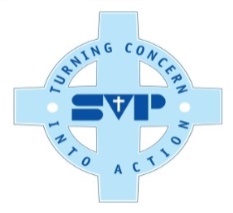 St Vincent de Paul Society(England & Wales)VOLUNTEER APPLICATION FORMAny information given on this form is confidential and covered under General Data Protection Regulation 2018.GENERAL INFORMATIONDate of Application:REFERENCES (All our volunteer roles require us to seek 2 references)CONFIDENTIALITY“I understand and agree to the St Vincent de Paul Society using this and other information I have provided to create and maintain records on me in accordance with the General Data Protection Regulation 2018. I agree that this information will be kept for the duration of the recruitment process and for a specified period of time thereafter. Should I be accepted as a volunteer I agree that this information will be kept for the duration that I am a volunteer and for a period of specified time following this.  I am aware I have the right to request a copy of the information held on me. I declare that the information given in this application is correct to the best of my knowledge. I understand that deliberately giving false or incomplete answers could disqualify me from consideration, or, in the event of my appointment, make me liable for dismissal”.Please see our updated Privacy Policy at www.svp.org.uk for more information or request a copy from the manager.Full Name: ….…………………………………………………	Date: …………………………………Signature: ……………………………………………………….	Thank you for your application! A member of the Volunteer team will be in touch with you shortly.First Name:Last Name:Telephone/Mobile No:E-Mail: Address:Post code:Address:Post code:Where did you hear about volunteering for the SVP? (E.g. website, SVP Member, friend or family etc.)Where did you hear about volunteering for the SVP? (E.g. website, SVP Member, friend or family etc.)What are your reasons for volunteering? (Please tick any of the boxes below)What are your reasons for volunteering? (Please tick any of the boxes below)How much time in general would you like to commit to volunteering?  How much time in general would you like to commit to volunteering?  Please turn over the pageEducation/Employment History (please provide details of any educational qualifications you have or recent employment history if in paid employment or in a volunteer capacity).Medical HistoryIs there anything about your medical history that you would like us to be made aware of?    Yes/NoIf yes, please state details:Do you have any Criminal Convictions? (Some of the SVP’s projects will involve working with vulnerable adults or children and therefore must have the appropriate checks in place e.g. a satisfactory DBS.  Possession of a criminal record will not necessarily exclude an individual from volunteering with SVP. If your volunteer role with the SVP requires you to have a satisfactory DBS in place then you must declare any conviction, both spent AND unspent or, where the Rehabilitation of Offenders Act 1974 applies). Please note this information will be kept confidential and not shared outside of the organisation. If you are unsure please see discuss with the manager at this stage of the application process. Yes/NoIf yes, please state date and nature of conviction:Please turn over the pageEducation/Employment History (please provide details of any educational qualifications you have or recent employment history if in paid employment or in a volunteer capacity).Medical HistoryIs there anything about your medical history that you would like us to be made aware of?    Yes/NoIf yes, please state details:Do you have any Criminal Convictions? (Some of the SVP’s projects will involve working with vulnerable adults or children and therefore must have the appropriate checks in place e.g. a satisfactory DBS.  Possession of a criminal record will not necessarily exclude an individual from volunteering with SVP. If your volunteer role with the SVP requires you to have a satisfactory DBS in place then you must declare any conviction, both spent AND unspent or, where the Rehabilitation of Offenders Act 1974 applies). Please note this information will be kept confidential and not shared outside of the organisation. If you are unsure please see discuss with the manager at this stage of the application process. Yes/NoIf yes, please state date and nature of conviction:Name: For office use only:Name:For office use only:Address:Date contacted:Address:Date contacted:Email Address:Date contacted:Email Address:Date contacted: Tel No:Reference provided:  Yes/NoTel No:Reference providedYes/No